Téma:  Doprava    20.4 -24.4.2020Motivační příběh : shlédnutá pohádka Krtek a autíčkoRozvoj řečových schopností, komunikačních dovednostíUčit se umět vyhledat informaceOtázky :  Jaké dopravní prostředky si v pohádce viděl? Jak auto vypadá ?– popiš / charakteristika/Jaké znáš dopravní prostředky? / hledání v knížkách, časopisech/ osobní x nákladníKde se pohybují? / místo pohybu – koleje, silnice, vzdušný prostor/K čemu všemu lidem slouží?Netradiční prostředky – vzducholoď, balón, vrtulník, metro / encyklopedie /Básnička k nácviku:Zapamatovat si a pochopit textSemafor pro chodceCo máš dělat na červenou? Když se kolem auta ženo?Na chodníku klidně stát, do silnice nevbíhat.A když svítí zelená, co to děti znamená?Malí jako velicí, mohou přejít ulici.AutoPo silnici auto jede,Bliká, troubí, motor přede.Jede, jede z kopečka, točí se mu kolečka.PísničkaZvládat taneční dovednosti, pohyb v daném prostoruReagovat na daný signálJede jede mašinka/ Maxim Turbulenc zazpívejte si s dětmi a můžete si i zatančit Taneček : Cvičíme s Míšou Růžičkovou – Auto Pohybová hraNa auta – reakce na signál – červená stát, zelená jedu. Dítě běží předem určenou trať a reaguje na barvy / venku na kole nebo koloběžce/Prostorová stavbaRozvoj fantazie při tvoření, respektování názoru druhéhoVyužijte kostiček a stavebnic, venku z klacíků a kamínků /Auto,silnice…/Sestavování rozstříhaného obrázku / vlastní puzzle – dle věku dílky x náročnost/TvořeníZískávat příležitost k rozvoji fantazie s různým materiálemDodržovat hygienu při výtvarné činnostiPapírová loďka, parník.Kresba, malba dopravního prostředku. Starší děti dopravní situace na silnici nebo křižovatceVýroba semaforu – předkreslete dětem, starší zvládnou sami – tvar semaforu – dolepování útržků barevných papíru/ správné barvy/do kruhůVýroba balónu – nafukovací balónek + košík , provázekBezpečnost na silniciUvědomovat si nebezpečí a být zodpovědný ke svému bezpečíOtázky: Kde můžeme přecházet silnici? Co musím udělat než přejdu?Co musím a nesmím dělat v autě?Kde se smím pohybovat na kole? Smím sám?VenkuRozvoj sluchového vnímáníPozorování dopravy ve městě, Návštěva nádraží …kdo tam pracuje?Rozpoznávání zvuků dopravních prostředků / sluchová cvičení/ lze nalézt na internetu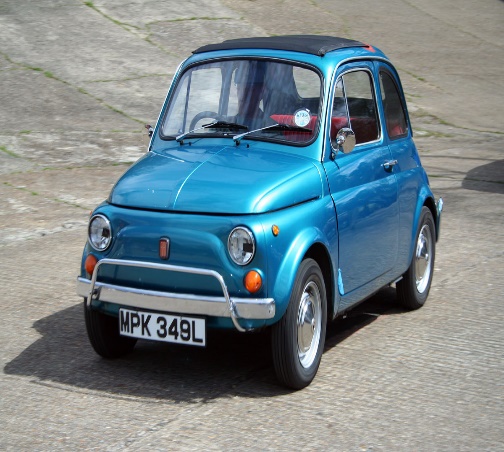 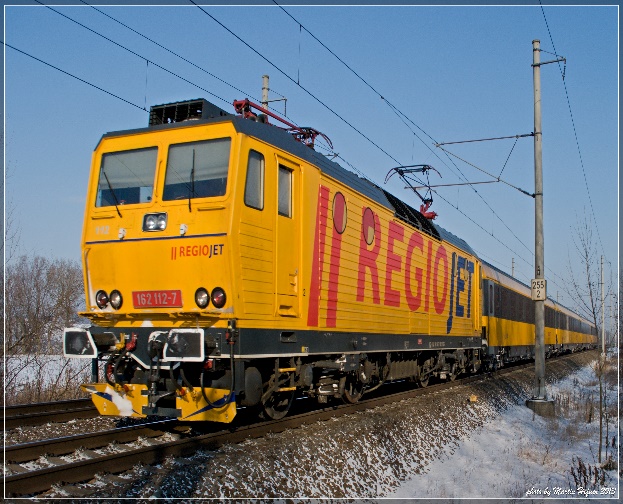 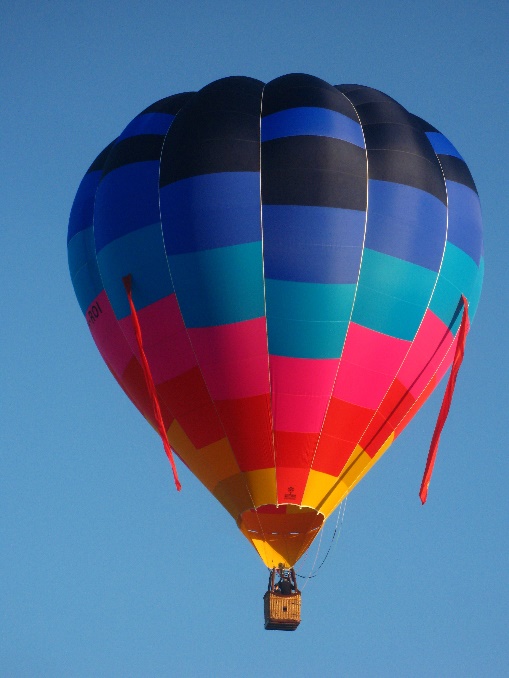 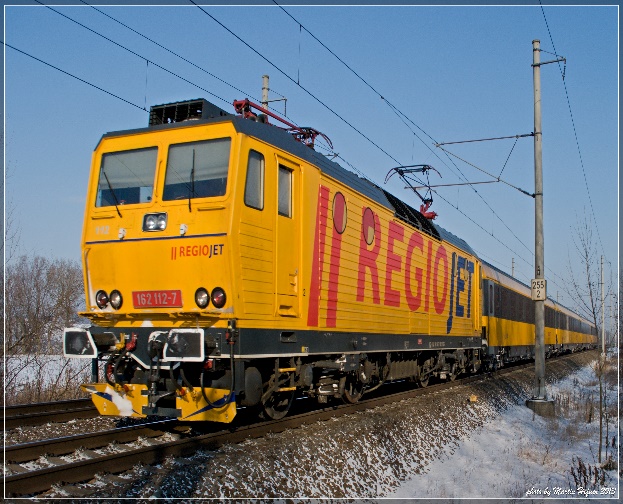 